Don’t Look Now (Momma’s Got Her Boobs Out)Rodney Carrington 2003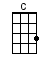 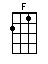 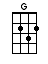 INTRO:  / 1 2 3 4 / [C] / [C] / [C] / [C]Well I re-[C]member way back when I was just a boyGoin’ [F] places with my mom and [C] dadIt used to [C] scare me to death how momma used to actAfter [G] six or seven beers she's hadWe were [C] sittin' at a table when momma got disabledAll the [F] liquor runnin' thru her [C] head[C] Soon I got to chokin', daddy wasn't jokin'When he [G] grabbed me by the arm and [C] said [C]“Don't look now your momma’s got her boobs out[F] Showin’ everybody in [C] town!”[C] Faces turnin’ red, we were wishin' we were deadThere were [G] people standin’ all aroundWhen [F] mama gets to drinkin', there [C] ain't much thinkin'There's [F] nothin’ anybody can [C] doYou just [F] hope and pray, there [C] never comes a dayWhen my [G] momma’s out drinkin' with [C] you [C]Well we [C] got her in the truck, and we started drivin’ homeWhen [F] momma said she had to [C] go[C] Daddy pulled it over, we were standin' on the shoulderWhile [G] mom was puttin' on a showThen he [C] started up the truck, and momma stood upWith her [F] pants still around her [C] kneesWhen we [C] heard momma holler, “If you give me a dollarWell I'll [G] let you take a peek at [C] these!” [C]“Don't look now your momma’s got her boobs out[F] Showin’ everybody in [C] town!”[C] Faces turnin’ red, we were wishin' we were deadThere were [G] people standin’ all aroundWhen [F] momma gets to drinkin', there [C] ain't much thinkin'And there's [F] nothin’ anybody can [C] doA-won’t you [F] hope and pray, there [C] never comes a dayWhen my [G] momma’s out drinkin' with [C] youA-won’t you [F] hope and pray, there [C] never comes a dayWhen my [G] momma’s out drinkin' with [C] you [C][G][C]www.bytownukulele.ca